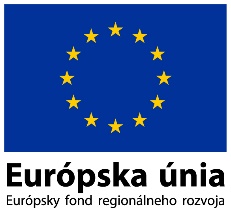 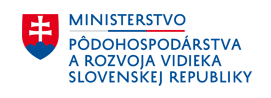 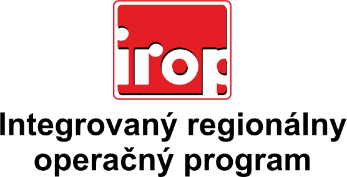 Zoznam odborných hodnotiteľovZoznam odborných hodnotiteľovKód výzvyMená odborných hodnotiteľovIROP-PO6-SC61/62-2017-18Ing. Eva EinetterováIROP-PO6-SC61/62-2017-18Mgr. Zuzana HalásováIROP-PO6-SC61/62-2017-18Mgr. Jana HaščíkováIROP-PO6-SC61/62-2017-18Mgr. Petra LibantováIROP-PO6-SC61/62-2017-18Mgr. Aneta StraňákováIROP-PO6-SC61/62-2017-18Ing. Tomáš SzaboIROP-PO6-SC61/62-2017-18Ing. Peter ŠkovranIng. Monika Šomody